Thomas Johnson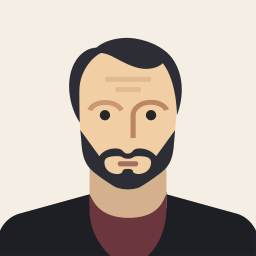 Designer and Art DirectorOBJECTIVEIn blanditvulputatevelit vitae ullamcorper.Phasellus sit ametpurus ac turpisvolutpatornareut a sapien. Maecenas sednuncultrices, tempus enim vitae, interdumenim.EDUCATIONIn blanditvulputatevelit vitae ullamcorper.Phasellus sit ametpurus ac turpisvolutpatornareut a sapien. Maecenas sednuncultrices, tempus enim vitae, interdumenimQualificationsDuis a quam non nequelobortismalesuada.Praesenteuismod.Donecnullaaugue, venenatisscelerisque, dapibus a, consequat at.Pellentesqueliberolectus, tristique ac, consectetuersitamet, imperdietut, justo.SkillsMauriseleifendnullaegetmauris.Sedcursus quam id felis.Curabiturposuere quam vel.Crasdapibusdapibusnisl.Vestibulumquis dolor a felisvehicula.WORK EXPERIENCE07.2013 – 03.2014	Great Company (London, UK)Loremipsumdolorsitamet, consecteturadipiscingelit. Maurisfacilisiseleifendnuncutconsequat.Quisquesitametinterdumnunc.12.2006 – 06.2013	FantasticWork (Paris, France)Pellentesquelobortisnecnibhegetmollis.04. 2005 – 11. 2006	The Greatest Team (Berlin, Germany)Vestibulum vitae pulvinartortor.Namornarecondimentum lacus.10. 2004 – 03. 2005	The Best Company (Oslo, Norway)Donecsedaccumsanipsum, sedultriceslorem.  In condimentumjusto ac leoporttitor, ac venenatispurusultrices.06. 2003 – 09. 2004	The Greatest and the Great (Moscow, Russia)Praesent a leoquisipsumconsequatfringilla.Duislaoreettristiquelaoreet.Ut vitae quam tristiqueliberoullamcorpervestibulumutquismauris.Nullametmolestielectus. 08. 2002 – 05. 2003	Fantastic Works (Zurich, Switzerland)In blanditvulputatevelit vitae ullamcorper.Phasellussitametpurusacturpisvolutpatornareutasapien.Maecenassednuncultrices, tempusenim vitae, interdumenim.